Правила землепользования и застройкимуниципального образованияТоксовское городское поселение Всеволожского муниципального района ленинградской областиПриложениеСведения о границах территориальных зонСанкт-Петербург – Токсово2018Токсовское городское поселениеГрафическое описание местоположения границ территориальных зонОД-1. Зона делового, общественного и коммерческого назначения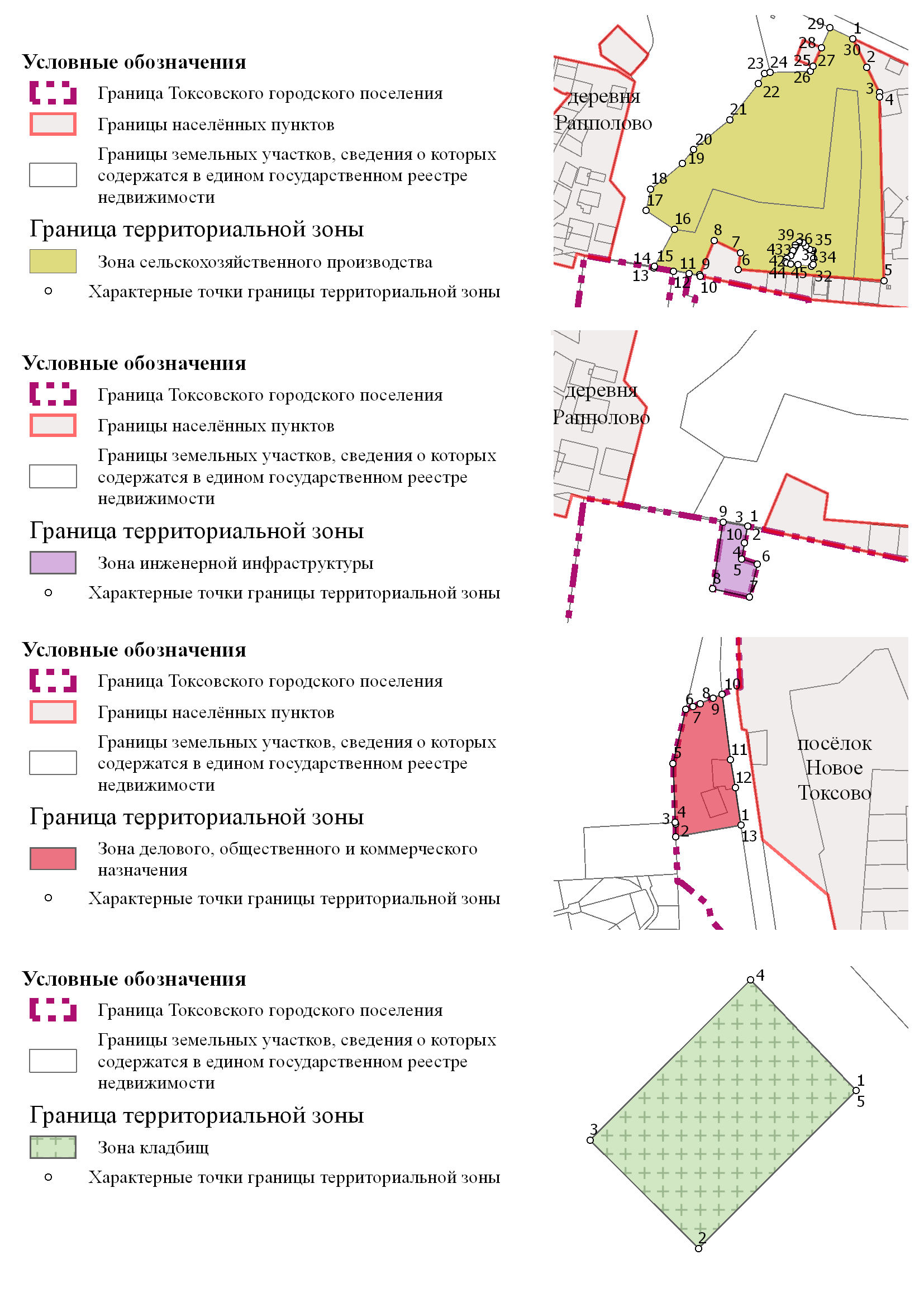 ИТ-1. Зона инженерной инфраструктуры	СХ-1. Зона сельскохозяйственного производстваОТ-1. Зона особо охраняемых территорий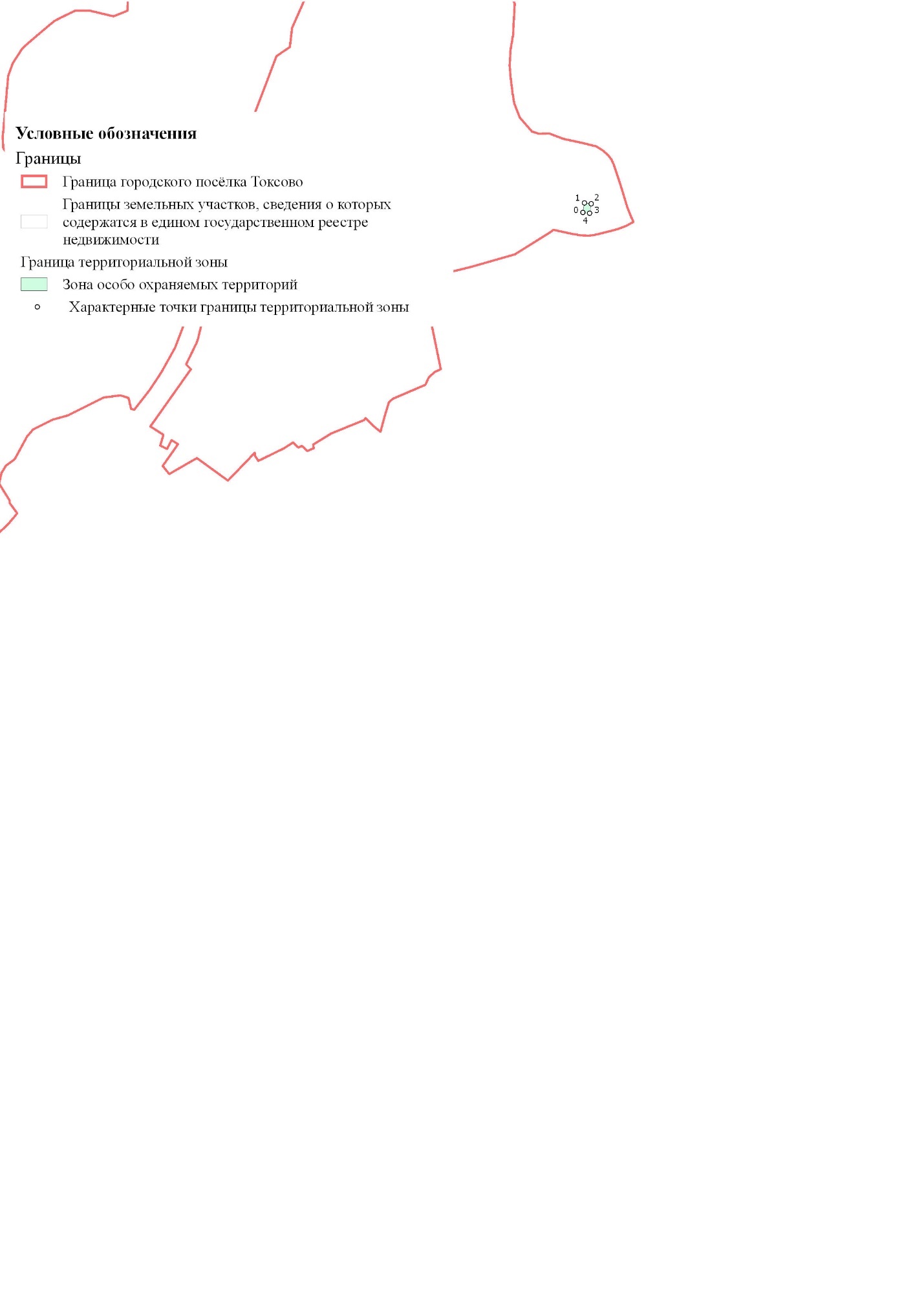 ИТ-2. Зона транспортной инфраструктуры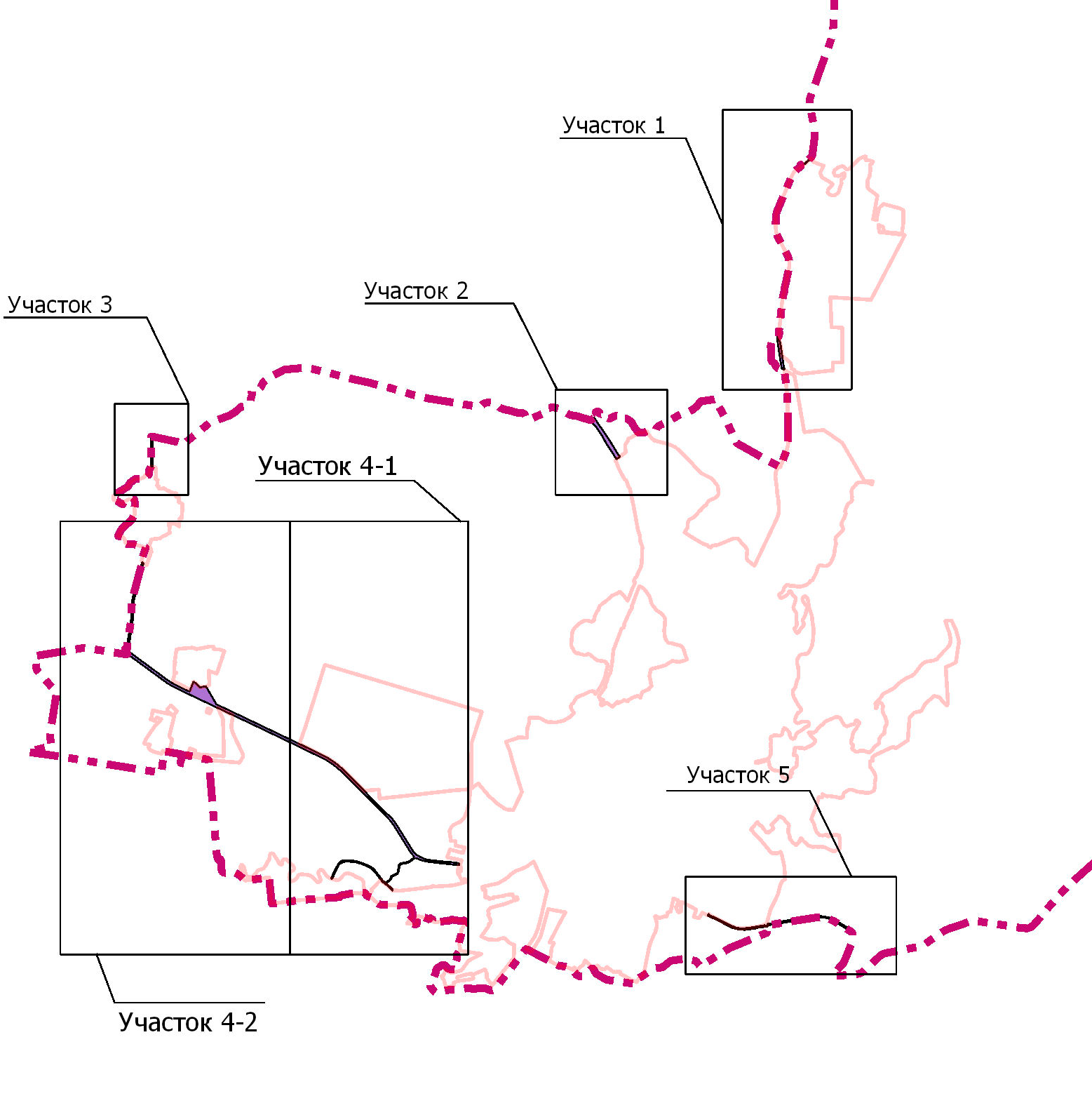 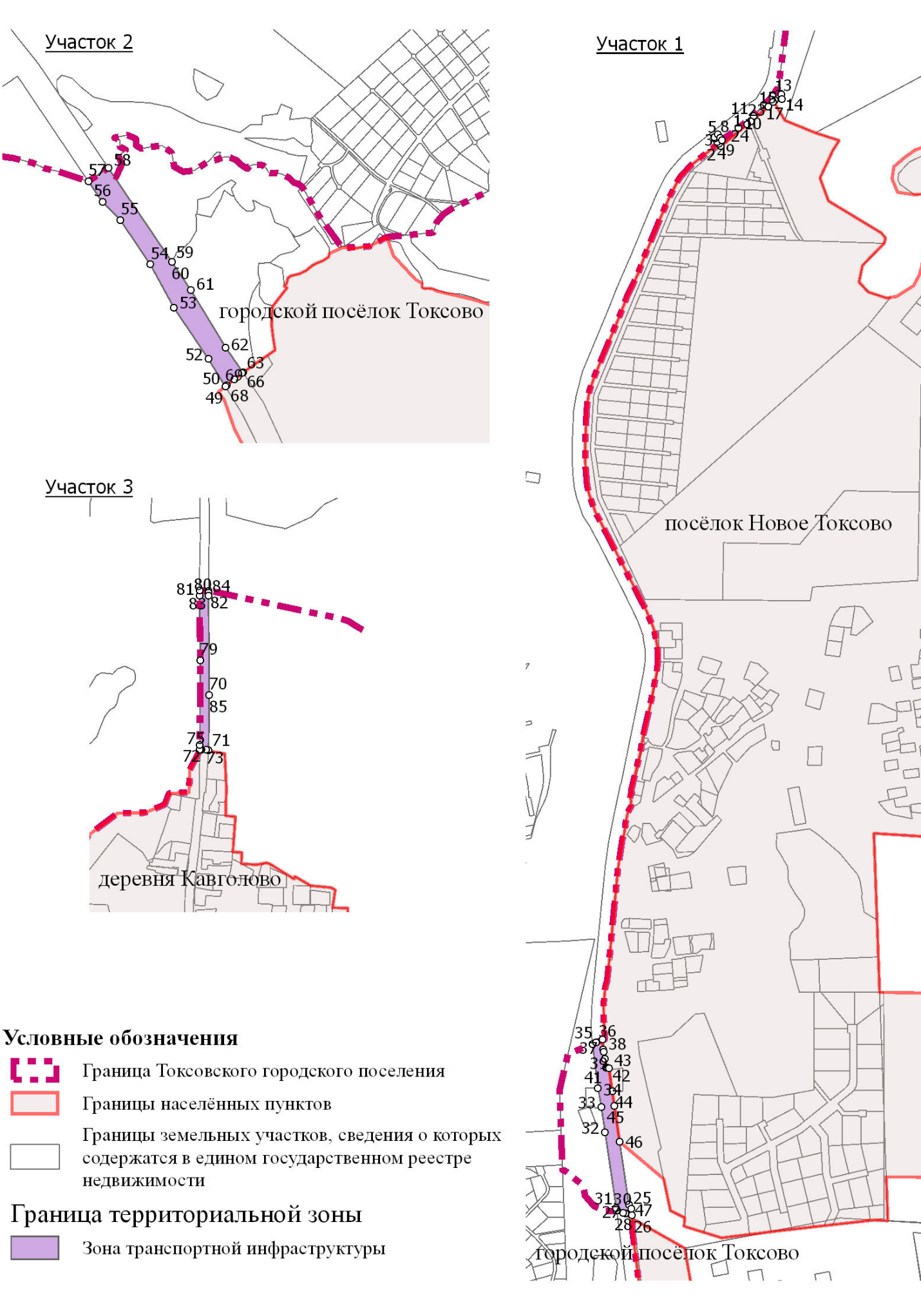 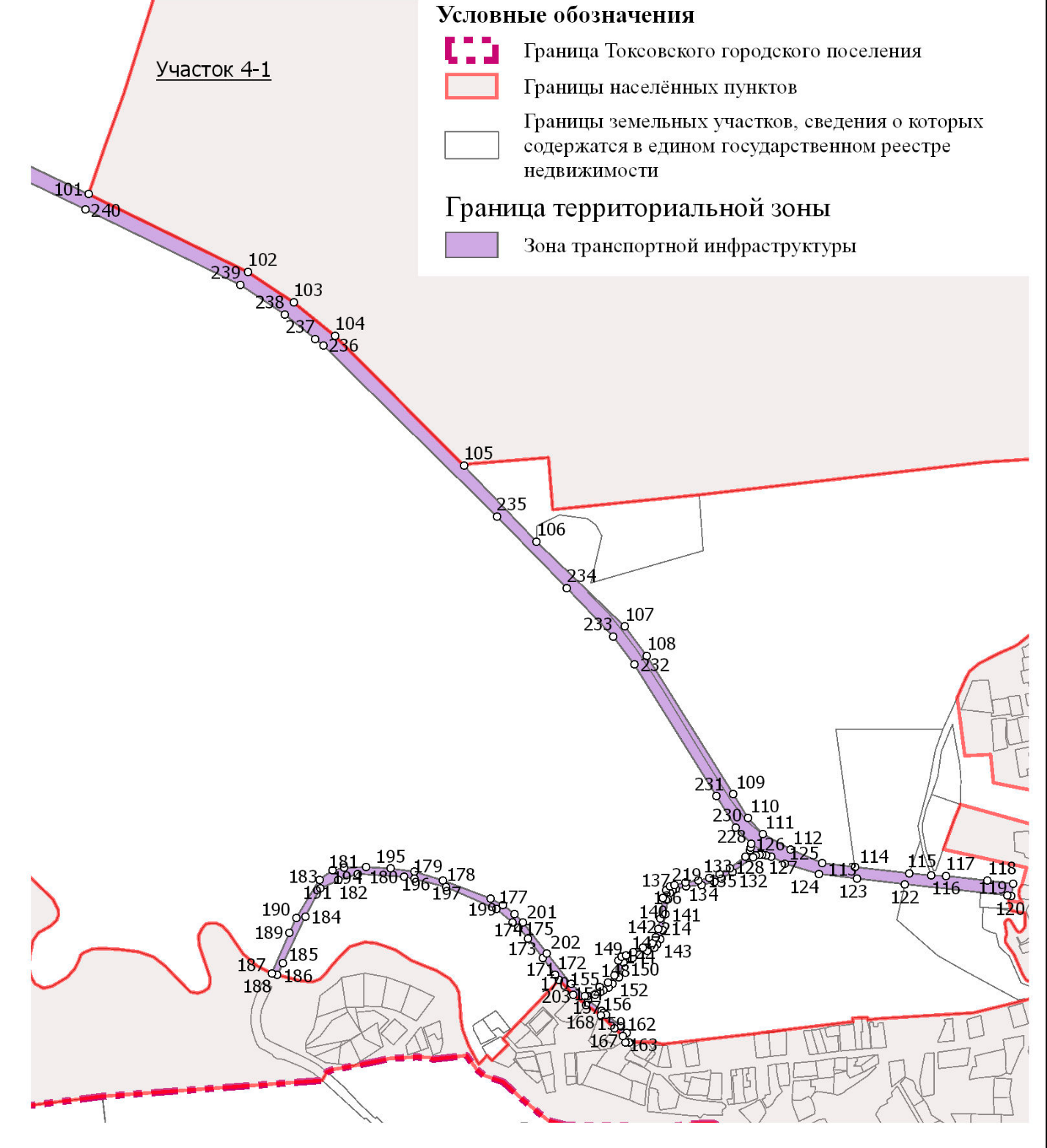 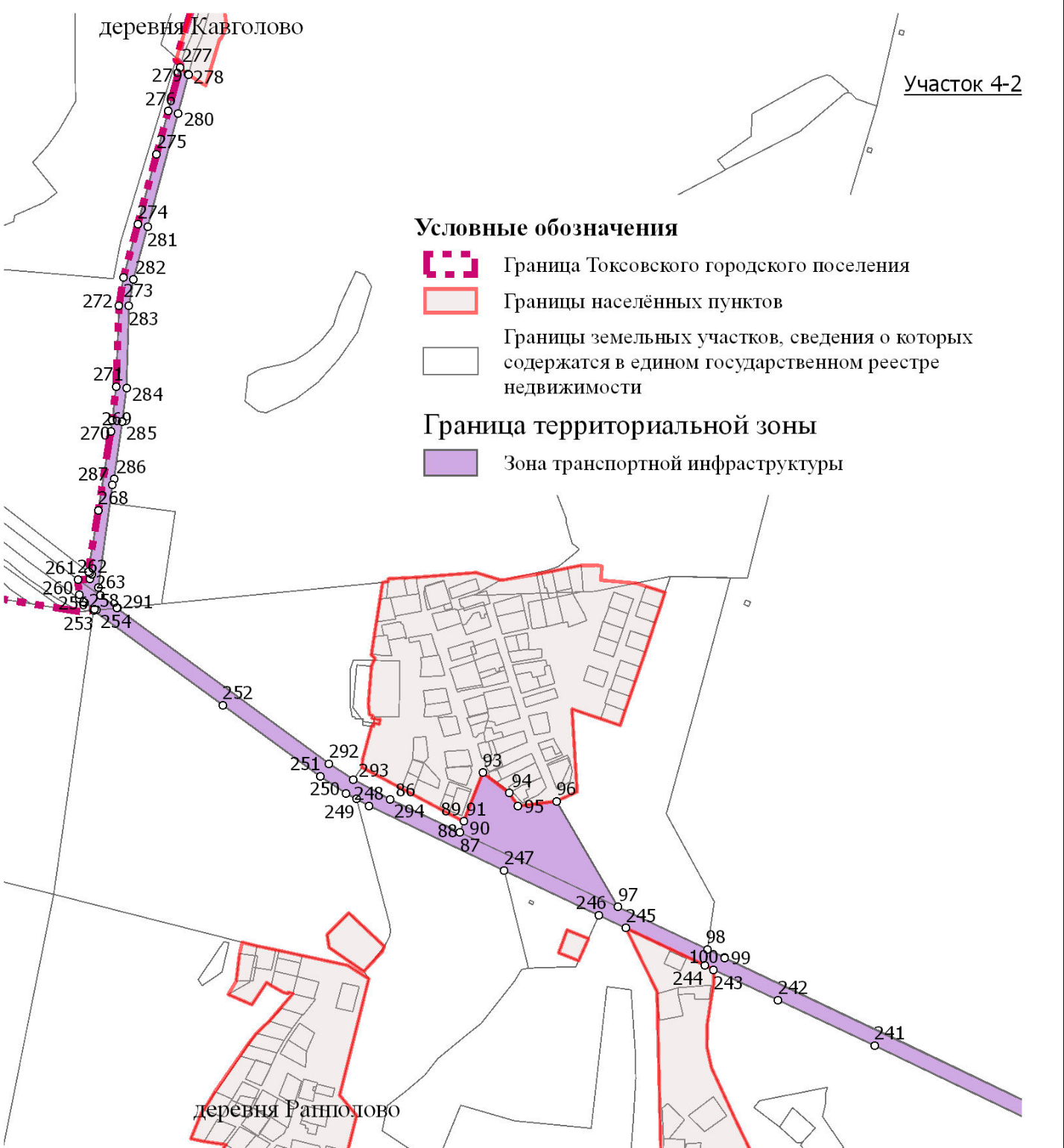 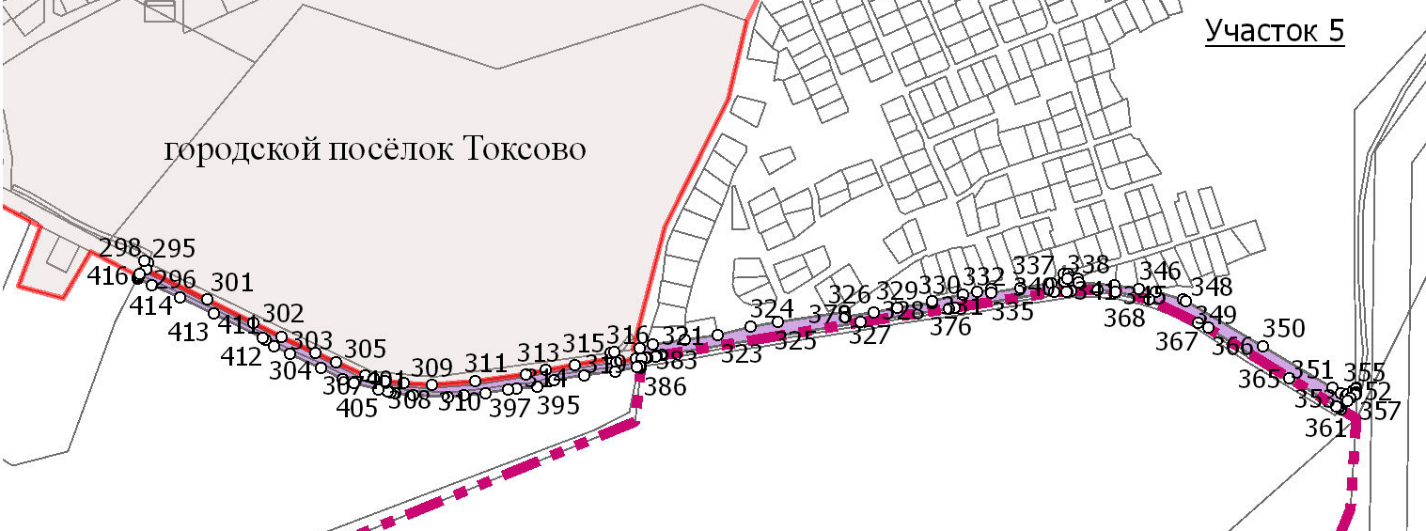 СХ-2. Зона ведения садоводства и огородничества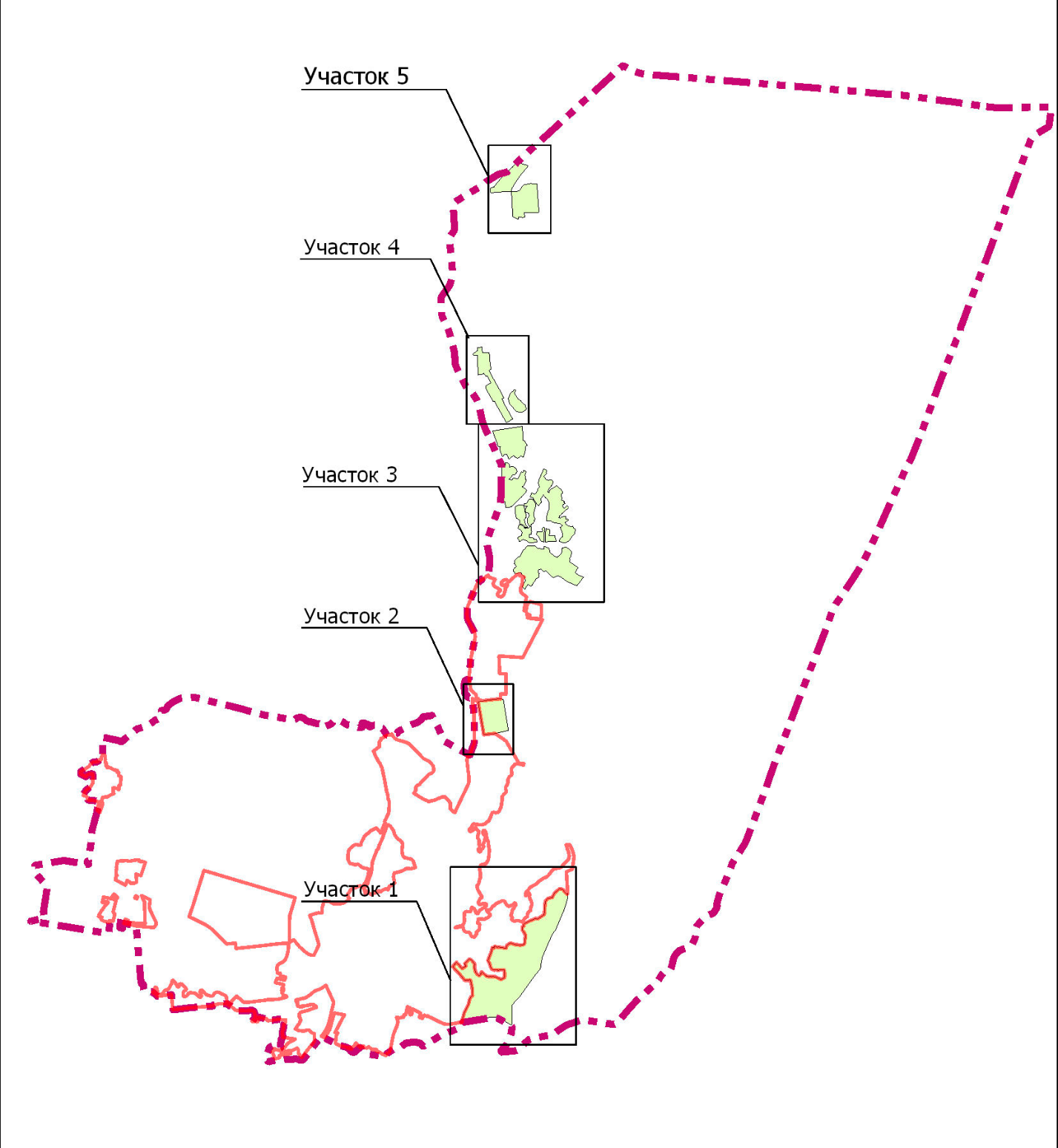 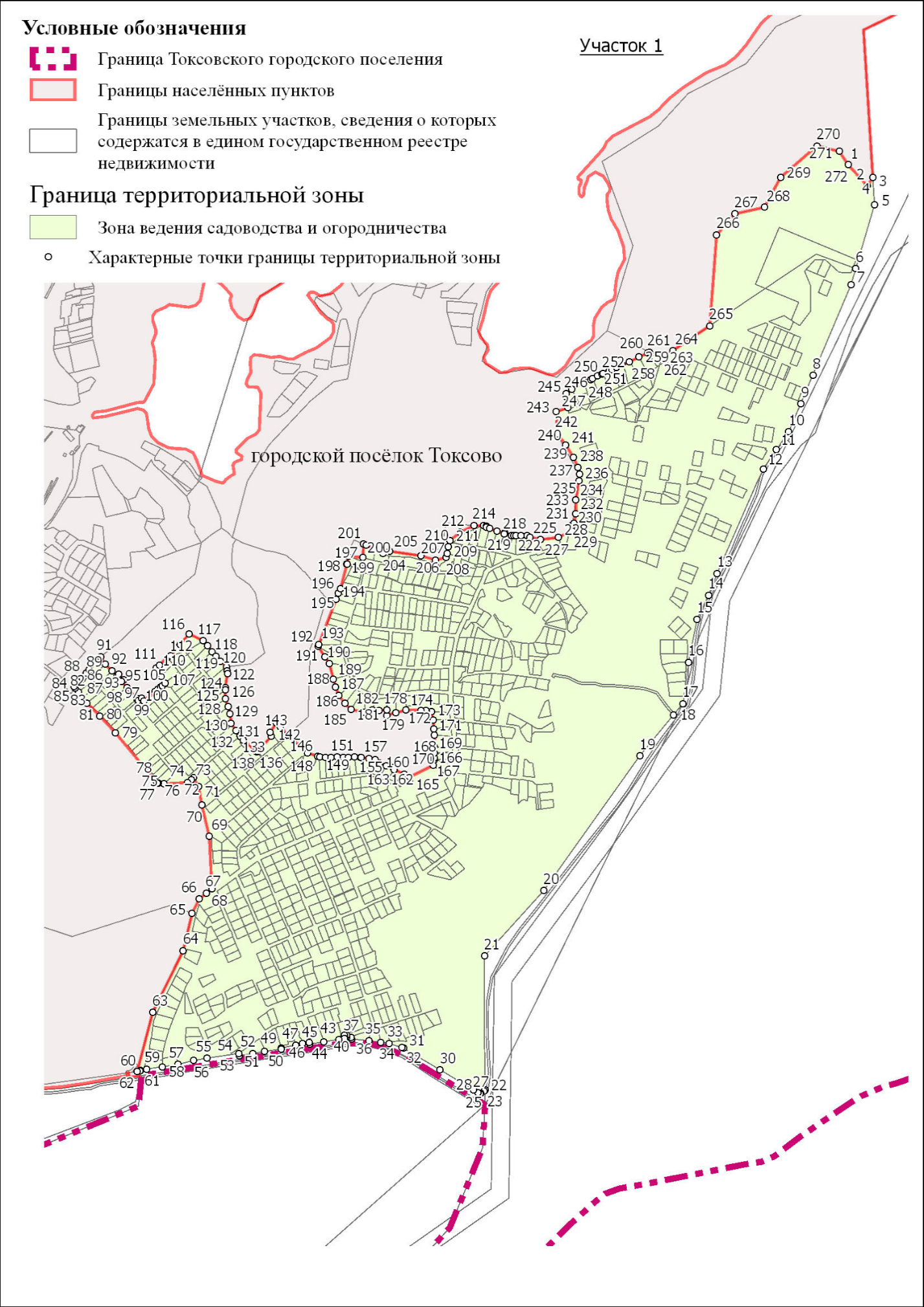 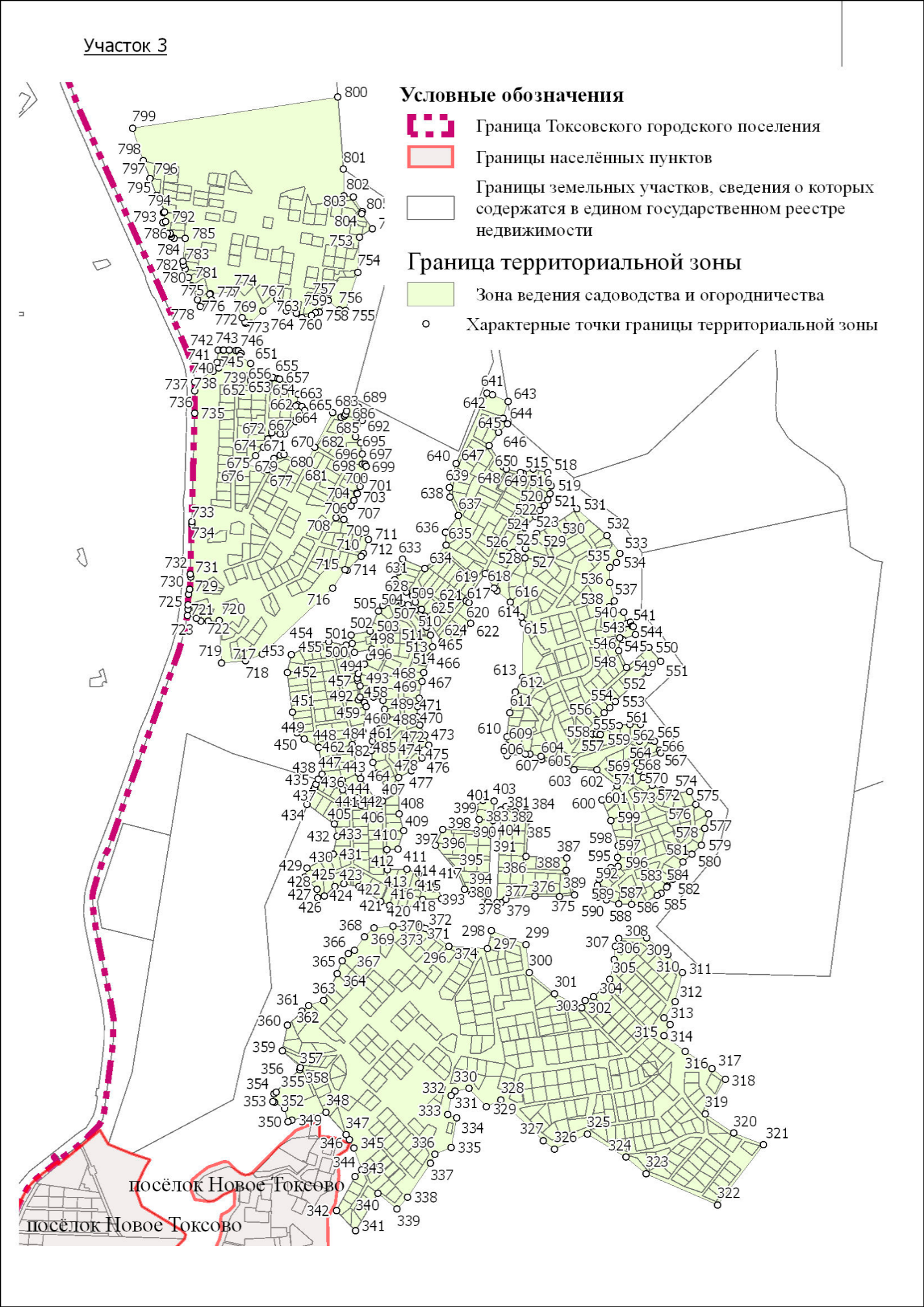 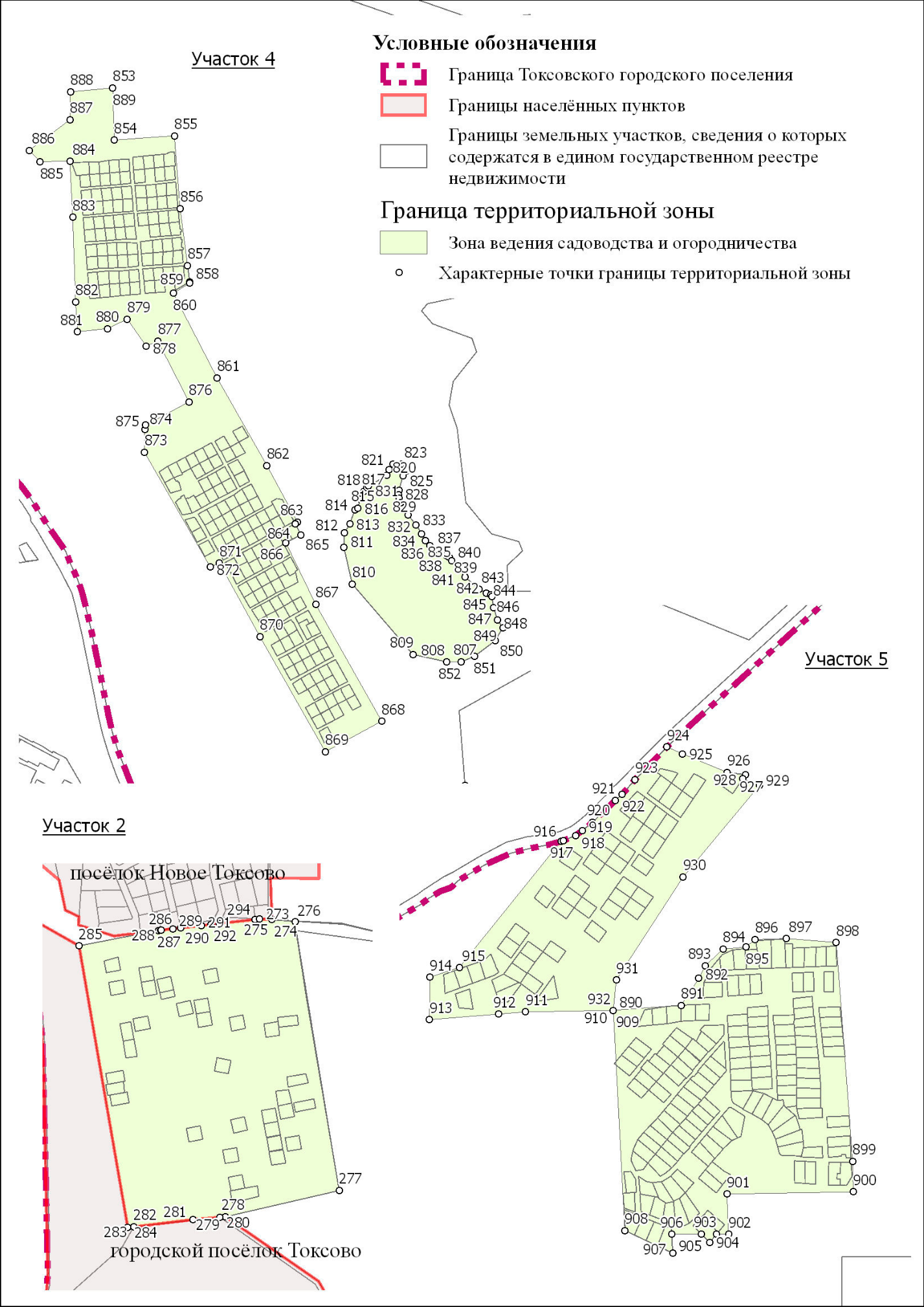 СН-1. Зона кладбищСН-2. Зона размещения объектов обороны и безопасности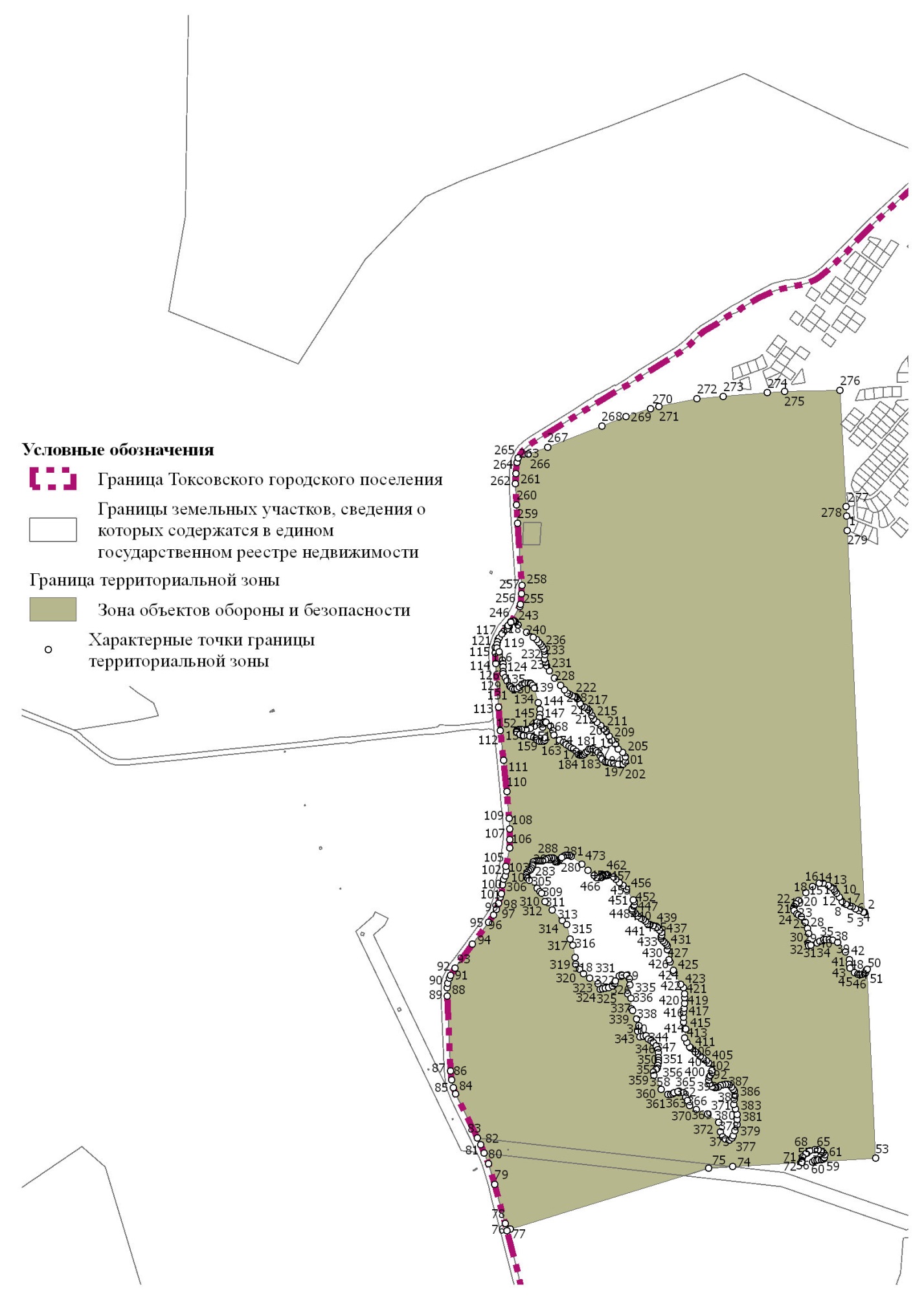 Перечень координат характерных точек границ территориальных зонИТ-1. Зона инженерной инфраструктурыИТ-2. Зона транспортной инфраструктурыОД-1. Зона делового, общественного и коммерческого назначенияСХ-1. Зона сельскохозяйственного производства СХ-2. Зона ведения садоводства и огородничестваСН-1. Зона клабдищСН-2. Зона размещения объектов обороны и безопасностиОТ-1. Зона особо охраняемых территорийПеречни координат характерных точек границ территориальных зон приведены в системе координат, используемой для ведения Единого государственного реестра недвижимости во Всеволожском районе Ленинградской области – МСК 64.NYX1120159,98118949,002120159,98118949,003120159,98118949,004120155,75118925,105120151,53118901,206120174,50118893,987120162,80118846,108120109,50118857,759120124,33118955,0310120159,98118949,00NYX1127236,88125691,882127179,60125644,203127174,93125650,484127172,16125654,205127166,92125661,256127164,73125664,207127172,75125670,158127178,28125662,739127181,80125658,0010127217,57125683,7711127249,80125709,5212127271,75125733,3513127290,98125752,7314127309,55125756,2715127311,43125746,4516127295,90125743,4817127292,66125740,2118127281,81125729,2919127281,81125729,2820127281,80125729,2821127281,79125729,2722127281,79125729,2723127244,58125698,2724127236,88125691,8825126986,25123348,8026126987,75123334,3827126973,80123338,6828126968,71123340,3229126955,41123344,6130126954,40123344,5531126953,70123349,8032126929,38123514,2833126921,33123568,7034126914,33123609,4035126902,23123704,8336126910,51123708,3237126923,70123713,8738126925,65123692,2539126926,58123687,8540126928,48123672,2541126931,15123653,9542126934,38123653,2043126937,50123652,5244126944,88123602,7545126949,52123570,9246126960,85123493,2347126980,80123357,9348126986,25123348,8049125073,51122314,6450125073,50122314,6351125073,45122314,7352125036,85122374,0853124962,60122484,8554124911,50122578,3055124846,98122674,0056124807,95122713,3857124777,55122758,0058124820,85122786,9559124958,21122583,5260124958,20122583,5061124998,73122523,5062125074,45122398,8063125111,48122344,8564125111,47122344,8565125111,47122344,8466125109,58122343,3467125092,48122329,7568125077,04122317,4569125073,51122314,6470119791,60122347,0271119790,05122227,9572119784,31122228,3373119774,31122228,9974119772,31122229,1275119772,28122229,1376119772,27122229,1277119771,08122229,2078119771,20122238,8079119771,68122422,1380119770,90122561,3881119770,29122572,9582119789,85122571,4583119789,87122568,2084119789,90122561,0585119791,60122347,0286120077,53119731,9387120212,85119668,0388120219,53119689,2089120219,58119689,1990120219,59119689,1891120219,60119689,1892120219,60119689,2193120256,43119783,2794120307,99119743,7695120324,74119718,9296120398,65119728,3097120517,53119524,1398120689,98119442,7099120723,53119426,73100120723,30119425,73101121462,60119073,63102121776,28118920,20103121866,28118860,60104121947,73118794,50105122201,38118539,05106122344,78118389,33107122518,30118222,58108122561,58118164,78109122732,15117892,45110122760,60117845,75111122789,95117814,63112122844,95117783,85113122906,20117757,45114122970,93117749,20115123078,60117737,18116123121,50117732,60117123150,05117731,90118123232,20117722,60119123282,83117716,20120123279,48117692,75121123271,63117693,63122123069,88117715,63123122974,93117726,75124122899,93117736,05125122833,55117755,85126122806,88117770,25127122795,75117772,75128122788,78117773,80129122783,15117774,05130122775,90117772,75131122770,33117768,55132122730,80117739,58133122708,68117726,88134122694,23117719,70135122668,95117714,35136122639,25117710,80137122618,95117705,93138122612,23117703,50139122607,00117699,00140122603,10117685,85141122598,48117656,85142122592,50117624,55143122588,63117607,50144122581,58117596,45145122576,35117590,75146122563,20117584,05147122547,78117576,13148122533,45117570,30149122522,23117567,30150122518,20117565,20151122515,35117561,18152122506,98117532,33153122494,25117519,75154122486,28117511,68155122476,33117507,43156122469,30117503,55157122460,33117497,40158122445,65117488,28159122471,98117466,75160122476,03117463,03161122481,10117458,75162122510,95117435,95163122521,78117423,25164122526,83117404,55165122519,50117404,33166122514,02117416,45167122497,68117432,20168122471,55117457,10169122441,90117477,90170122417,00117498,25171122389,15117526,85172122381,08117537,35173122356,55117570,55174122328,15117608,53175122308,73117630,35176122296,80117640,58177122265,53117666,55178122166,60117709,83179122103,70117726,20180122084,20117730,18181121992,85117735,85182121954,85117723,50183121918,40117707,20184121888,98117651,38185121845,25117559,65186121834,10117536,77187121822,93117539,92188121822,93117539,93189121858,18117620,40190121871,23117649,08191121916,95117724,65192121942,55117742,45193121965,43117747,83194122008,63117749,30195122056,78117746,45196122104,75117739,95197122160,08117723,05198122253,68117687,45199122278,50117674,53200122301,25117656,95201122317,68117639,90202122364,95117579,80203122412,18117519,10204122439,85117495,33205122468,55117512,65206122485,00117521,78207122498,15117535,68208122506,08117564,68209122512,35117572,75210122520,58117575,60211122535,25117581,28212122553,93117590,40213122572,33117600,13214122579,35117611,33215122583,68117628,05216122588,33117647,88217122593,38117688,08218122599,68117703,50219122607,00117711,25220122616,58117713,58221122637,88117718,70222122662,38117722,80223122684,60117727,33224122705,25117735,10225122725,55117747,50226122755,70117769,78227122764,25117782,28228122766,23117787,65229122766,45117795,58230122736,73117827,38231122698,95117888,55232122536,83118147,80233122495,43118203,05234122404,10118298,33235122266,60118438,98236121924,65118775,90237121908,70118788,83238121848,83118836,80239121761,68118894,85240121456,00119043,73241121012,25119256,88242120825,95119344,70243120701,85119403,18244120685,49119411,35245120532,54119483,46246120480,45119508,00247120298,10119594,28248120037,10119719,50249120013,20119732,45250119992,98119743,43251119942,98119776,10252119755,13119913,68253119505,75120096,30254119511,50120096,85255119511,49120096,85256119507,74120099,24257119488,36120111,51258119485,96120113,28259119478,70120118,64260119477,98120126,84261119475,60120155,75262119498,85120156,85263119498,86120156,88264119499,11120156,89265119502,21120165,82266119498,84120168,13267119495,55120170,68268119515,00120289,60269119538,85120441,55270119542,35120463,02271119549,05120528,35272119555,03120684,70273119563,50120739,40274119590,95120841,25275119627,35120976,27276119649,80121059,50277119672,31121143,82278119687,41121131,08279119688,79121129,91280119668,65121054,98281119610,00120836,75282119582,78120735,40283119574,23120684,50284119569,20120525,70285119561,20120460,53286119545,20120350,58287119542,40120339,00288119514,83120141,10289119519,45120124,78290119552,40120100,80291119551,05120100,68292119960,25119800,85293120007,10119770,38294120077,53119731,93295126123,97117140,52296126128,60117138,27297126127,02117139,04298126128,60117138,28299126128,62117138,27300126125,66117129,14301126209,01117088,44302126270,74117057,69303126309,50117038,13304126354,29117017,13305126382,53117004,08306126422,06116986,42307126433,80116982,18308126449,09116978,35309126474,66116975,59310126512,66116973,51311126570,72116978,23312126639,81116988,02313126666,18116993,16314126705,39117000,48315126754,00117008,89316126753,25117016,72317126759,18117017,54318126761,00117004,33319126788,23117008,75320126792,93117023,40321126810,45117028,02322126853,55117034,25323126898,13117040,77324126942,35117051,82325126979,52117058,38326127069,48117071,85327127070,60117065,18328127108,70117071,60329127140,73117077,15330127188,48117084,18331127187,88117086,93332127229,35117095,55333127248,25117098,95334127267,25117102,35335127268,02117097,90336127307,75117104,43337127349,10117110,98338127366,02117113,10339127367,43117113,29340127366,21117123,69341127371,96117123,06342127371,25117116,60343127384,08117117,25344127386,10117112,23345127434,78117107,53346127467,28117103,28347127490,38117099,63348127526,45117088,45349127531,38117086,50350127634,53117025,53351127728,31116969,53352127740,75116962,10353127747,12116958,30354127749,15116960,13355127757,40116966,35356127760,55116968,82357127760,62116963,45358127760,64116961,28359127752,98116955,48360127748,73116951,68361127739,73116940,78362127737,14116942,34363127737,07116942,38364127734,55116943,90365127671,00116982,20366127560,85117050,27367127547,58117056,70368127481,70117088,60369127435,80117099,55370127411,35117102,02371127376,15117100,00372127370,98117099,68373127370,50117099,66374127370,00117099,63375127352,70117098,63376127218,02117077,85377127210,40117076,45378127091,05117057,88379126823,87117013,67380126823,03117013,53381126816,04117012,37382126814,13117012,06383126802,95117010,21384126800,88117009,87385126795,80117009,02386126794,46116996,27387126794,68116998,48388126792,73116998,23389126789,38116997,55390126789,37116997,55391126789,35116997,55392126759,80116991,63393126718,05116986,68394126677,75116980,25395126654,18116970,68396126626,25116968,45397126615,05116967,10398126584,02116962,48399126555,20116959,05400126533,68116957,50401126487,15116959,60402126462,25116962,30403126456,87116963,45404126452,07116964,48405126439,46116967,66406126406,80116975,90407126392,07116980,68408126361,73116996,30409126320,15117015,00410126299,48117025,23411126287,64117033,85412126283,18117037,10413126217,15117069,45414126172,48117091,05415126133,59117108,54416126114,85117116,98417126115,22117118,03418126115,57117119,02419126115,65117120,34420126115,65117120,40421126116,93117122,90422126123,18117140,90423126123,97117140,52NYX1126929,38123514,282126834,88123497,753126834,19123515,904126834,10123518,305126830,85123603,956126849,13123682,477126859,43123686,818126870,01123691,279126888,91123699,2210126902,23123704,8311126914,33123609,4012126921,33123568,7013126929,38123514,28NYX1120532,54119483,452120564,31119418,703120592,65119360,904120592,91119350,235120602,84118932,606120271,50118958,807120276,82118996,318120216,87119024,599120184,58118947,2810120185,23118943,6911120159,98118949,0012120124,33118955,0313120079,85118962,7914120079,79118962,8015120081,15118965,4016120126,48119049,8017120062,40119092,4518120072,73119141,2319120144,60119199,6820120169,75119231,7021120253,25119299,3522120317,55119380,8023120331,43119403,6324120344,55119406,2825120436,20119408,9826120441,43119420,6827120441,43119420,6828120460,40119463,1029120480,45119508,0030120532,54119483,4531120407,63118970,1032120438,48118965,5833120442,25118970,1034120443,75118984,4035120442,23119001,7036120434,70119004,7037120424,93119011,4538120418,90119018,9839120410,63119020,4840120400,85119013,7041120396,35119001,6842120391,08118990,4043120382,80118983,6344120379,05118976,1045120382,05118973,1046120391,08118971,6047120407,63118970,10NYX1128780,30119567,502128834,80119508,603128849,92119531,354128849,93119531,335128854,70119455,106128802,00119275,887128788,63119230,438128681,50118975,959128648,30118896,0310128613,73118817,7011128578,18118767,0512128541,88118712,1313128412,95118419,8014128388,63118358,8815128356,10118290,6516128332,13118169,9817128316,10118054,3318128290,15118022,8519128195,10117907,5520127925,40117528,8821127759,05117345,2822127760,57116968,8623127760,55116968,8524127760,55116968,8225127757,40116966,3526127749,15116960,1327127747,12116958,3028127740,75116962,1029127728,31116969,5330127634,53117025,5331127531,38117086,5032127526,45117088,4533127490,38117099,6334127467,28117103,2835127434,78117107,5336127386,10117112,2337127384,08117117,2538127371,25117116,6039127371,96117123,0640127366,21117123,6941127367,43117113,2942127366,02117113,1043127349,10117110,9844127307,75117104,4345127268,02117097,9046127267,25117102,3547127248,25117098,9548127229,35117095,5549127187,88117086,9350127188,48117084,1851127140,73117077,1552127108,70117071,6053127070,60117065,1854127069,48117071,8555126979,52117058,3856126942,35117051,8257126898,13117040,7758126853,55117034,2559126810,45117028,0260126792,93117023,4061126791,73117023,0862126783,48117020,8863126827,05117187,2064126912,65117359,9265126937,63117465,3766126957,70117505,4567126978,48117521,8768126993,28117533,5569126985,90117680,9570126964,90117769,3371126955,52117821,3072126941,15117845,7773126934,87117840,3074126924,75117832,4875126858,72117828,6076126843,18117831,5577126839,67117830,8978126830,80117841,5879126722,13117972,5280126678,33118019,5081126641,85118055,8082126618,20118085,9083126608,96118097,7084126605,60118101,9785126605,60118101,9886126624,23118119,6987126629,77118124,9688126635,06118131,8989126641,03118139,7190126648,18118149,5091126680,92118185,9792126693,25118165,5093126712,40118146,1894126726,18118132,3095126731,20118137,3596126745,33118121,0897126740,08118116,0598126754,33118099,9099126781,42118069,25100126787,08118062,85101126795,25118070,02102126801,85118062,15103126834,02118088,83104126841,30118094,75105126849,07118101,07106126853,12118104,35107126862,40118111,87108126846,70118130,43109126851,55118134,50110126837,35118153,35111126845,43118162,20112126868,40118184,65113126877,50118187,90114126895,57118210,60115126903,48118220,55116126929,70118249,60117126968,93118230,43118126981,62118217,53119126993,88118200,21120127005,13118186,70121127016,45118173,35122127033,60118157,17123127036,65118146,90124127036,95118138,00125127030,45118098,75126127030,50118098,60127127030,52118092,65128127030,61118067,61129127038,75118045,60130127044,58118025,68131127047,55117998,02132127061,15117978,45133127072,05117963,52134127074,37117960,77135127081,98117951,10136127119,67117919,45137127119,70117919,45138127119,72117919,49139127119,73117919,50140127119,75117919,55141127121,11117920,97142127160,27117961,85143127157,40117973,55144127174,10118000,05145127184,45117990,02146127205,50117966,40147127261,18117916,12148127289,50117906,70149127296,40117903,88150127311,80117902,90151127327,75117903,60152127345,00117904,80153127361,88117903,15154127376,83117903,58155127393,80117904,05156127411,15117902,85157127413,15117902,73158127434,48117900,45159127452,00117896,23160127464,07117887,40161127483,15117879,80162127501,68117874,15163127505,95117868,80164127532,95117855,93165127549,18117848,20166127614,37117880,85167127617,43117896,83168127618,22117900,95169127618,30117915,75170127618,38117932,10171127618,78117965,08172127617,02117982,42173127614,45118008,18174127609,87118031,05175127596,80118031,47176127593,93118035,55177127581,22118035,57178127538,43118035,65179127510,15118028,92180127484,17118021,42181127484,32118037,02182127462,55118035,02183127444,60118036,50184127420,40118030,35185127384,40118037,23186127367,20118054,50187127349,38118077,35188127340,58118101,20189127334,75118122,95190127323,22118166,38191127310,83118185,22192127291,72118214,58193127293,37118220,17194127342,36118347,70195127348,96118364,21196127354,78118377,67197127372,52118445,73198127372,60118446,07199127377,18118467,95200127417,33118464,37201127419,60118502,20202127426,83118499,43203127449,25118488,10204127474,10118475,02205127492,35118482,10206127580,65118469,30207127621,85118457,30208127651,40118464,07209127654,40118475,68210127656,97118494,40211127661,73118512,35212127690,50118535,05213127729,85118554,37214127755,88118554,35215127764,58118552,00216127764,40118549,15217127773,45118546,63218127794,05118538,02219127815,80118533,60220127814,75118530,67221127834,60118526,55222127840,50118526,40223127847,68118526,23224127861,78118525,83225127879,30118525,50226127885,83118522,00227127917,00118514,98228127967,13118520,70229128003,65118540,12230128005,70118555,90231128010,60118559,98232128015,95118586,53233128015,45118625,70234128015,45118625,90235128015,47118626,00236128025,15118679,95237128025,77118697,90238128021,17118718,13239128009,17118745,15240127987,57118780,25241127987,33118780,63242127963,35118812,35243127960,75118874,50244127992,90118884,70245127986,70118916,50246127988,75118924,35247128004,25118936,70248128039,02118957,05249128057,62118964,47250128062,70118967,02251128076,95118974,20252128089,55118980,00253128092,30118981,25254128109,80118989,23255128116,87118992,45256128129,38118998,10257128145,60119005,68258128166,00119013,40259128193,15119027,58260128217,82119038,95261128222,60119041,15262128256,35119024,05263128262,45119028,18264128287,97119045,46265128391,79119115,19266128411,20119370,58267128461,98119429,53268128545,33119448,05269128590,98119532,37270128692,83119620,35271128755,68119605,15272128780,30119567,50273127511,85123324,37274127539,95123322,70275127539,95123322,75276127592,50123317,68277127692,75122707,25278127434,33122647,53279127434,14122647,51280127421,90122646,45281127360,15122641,18282127225,65122624,62283127225,62122624,62284127212,22122622,97285127101,40123263,30286127282,10123297,68287127286,28123298,62288127288,52123298,90289127315,00123302,13290127333,08123304,18291127379,95123309,48292127401,77123311,95293127420,75123314,10294127501,90123323,25295127511,85123324,37296128273,93126256,55297128382,15126249,26298128394,38126299,45299128490,58126261,20300128500,08126183,05301128571,15126123,30302128647,75126083,53303128657,63126103,85304128681,58126115,25305128727,13126163,65306128739,15126218,85307128742,08126255,70308128751,98126277,70309128830,40126279,20310128889,13126232,03311128930,73126183,10312128909,28126100,58313128879,08126054,68314128896,60126035,90315128878,78126005,30316128938,13125960,98317129014,25125913,13318129051,15125882,93319128994,15125785,65320129074,65125731,33321129158,50125699,13322129029,03125530,08323128827,78125617,28324128771,48125663,90325128662,98125728,80326128570,45125686,38327128539,38125710,18328128420,73125824,60329128380,03125805,93330128331,23125856,75331128291,43125849,15332128281,15125836,78333128271,90125783,65334128296,38125774,45335128281,33125691,18336128234,55125671,63337128223,10125646,93338128158,23125550,85339128129,25125517,80340128075,13125562,75341128012,03125456,60342127958,58125513,40343128011,45125609,85344128030,38125627,68345128007,75125688,80346127995,55125713,45347127985,60125726,70348127929,45125790,05349127833,55125767,93350127822,13125763,50351127812,70125800,75352127785,00125818,10353127780,33125819,65354127782,60125842,30355127789,83125847,15356127817,20125879,28357127856,00125908,90358127857,75125915,43359127806,33125962,35360127820,90126034,08361127862,13126074,20362127880,93126090,10363127923,30126104,65364127960,38126179,73365127974,10126215,45366127991,90126235,03367128009,63126245,20368128037,80126282,83369128063,95126308,50370128117,05126312,15371128196,25126313,15372128201,95126308,60373128209,15126307,08374128273,93126256,55375128627,33126400,93376128585,73126395,90377128515,40126396,93378128434,10126388,58379128420,03126378,45380128408,85126379,20381128420,95126638,75382128435,28126647,73383128461,65126634,00384128490,75126633,25385128498,15126608,55386128491,50126509,25387128605,65126503,78388128603,95126468,80389128627,33126400,93390128399,03126610,00391128392,63126568,45392128383,85126380,85393128338,75126401,88394128319,03126416,45395128297,93126466,03396128236,35126539,85397128256,75126584,78398128354,05126580,15399128359,18126611,93400128347,40126640,20401128347,40126647,30402128370,03126666,43403128402,15126664,90404128399,03126610,00405128006,03126658,90406128028,65126651,85407128086,98126663,70408128132,73126689,63409128135,00126628,10410128147,05126580,33411128131,10126529,05412128099,58126528,20413128101,10126470,85414128157,18126472,33415128190,35126459,80416128189,45126431,58417128239,05126429,88418128254,60126390,25419128200,10126388,08420128184,60126367,85421128107,63126370,70422128082,53126382,38423128021,25126423,88424127979,90126431,15425127954,90126424,18426127924,65126397,73427127906,40126392,60428127903,53126415,65429127869,75126450,58430127876,03126475,18431127948,98126514,55432127960,05126564,65433127952,33126599,05434127876,60126655,43435127893,62126694,28436127897,26126702,59437127901,17126711,89438127906,58126724,78439127935,98126715,99440127959,15126709,05441127977,05126694,93442128006,03126658,90443128027,20126726,50444128067,33126670,70445128018,88126673,00446127975,00126721,53447127918,98126738,75448127909,35126815,50449127868,40126837,68450127847,68126854,95451127834,45126913,40452127820,38127025,63453127832,30127074,88454127884,88127102,90455127936,58127111,58456127985,85127101,40457128019,08127001,33458128019,73126948,55459128037,60126939,63460128041,58126929,38461128033,28126860,83462128002,53126822,63463128020,58126742,15464128027,20126726,50465128228,60127097,63466128223,58127072,30467128204,55127024,55468128198,48127000,18469128191,24126952,64470128186,45126928,80471128184,43126901,63472128193,35126877,55473128206,55126849,66474128217,70126821,65475128189,73126810,30476128199,03126785,03477128169,88126749,10478128133,35126730,15479128132,73126706,35480128099,48126692,90481128074,09126742,83482128060,33126773,15483128056,90126805,08484128058,88126832,30485128062,08126847,58486128078,24126866,06487128094,75126886,90488128100,05126901,03489128093,23126922,25490128088,65126947,15491128061,95126956,23492128024,80126955,70493128024,83126987,40494128017,18127010,18495128020,65127021,45496128037,52127049,23497128051,15127069,48498128058,85127087,45499128058,48127090,70500128009,25127081,25501128003,67127106,41502127999,05127130,93503128052,55127141,15504128076,55127197,78505128089,25127213,15506128104,30127221,23507128123,80127223,85508128142,93127220,25509128160,60127214,65510128180,80127201,15511128204,34127164,65512128212,08127152,03513128222,65127129,48514128228,60127097,63515128475,30127586,16516128482,75127584,25517128511,87127596,96518128552,35127586,68519128561,90127548,89520128558,05127526,90521128551,63127509,68522128542,25127493,73523128529,81127480,65524128518,25127463,65525128488,10127431,28526128454,90127362,95527128488,25127347,15528128489,80127373,80529128521,25127415,21530128572,68127442,38531128634,05127484,43532128718,28127409,90533128755,25127360,15534128745,85127333,50535128727,03127319,40536128727,03127277,08537128739,58127225,35538128725,48127209,65539128738,15127192,99540128765,62127193,95541128774,40127163,21542128784,44127167,04543128788,69127154,62544128792,13127153,20545128797,86127131,85546128762,39127118,10547128754,30127122,91548128751,68127086,18549128773,93127039,59550128835,63127095,08551128869,83127056,95552128835,28127025,17553128741,55126943,20554128725,96126926,86555128710,87126911,99556128689,47126892,36557128677,38126852,83558128688,55126852,64559128700,30126850,70560128723,98126870,90561128753,60126876,50562128782,98126879,78563128813,30126879,90564128809,40126832,25565128841,45126835,10566128852,10126832,13567128865,71126806,39568128869,08126799,03569128802,88126771,05570128807,58126748,78571128820,20126730,50572128846,05126708,60573128872,10126695,50574128908,48126686,83575128950,20126691,00576128968,10126655,45577129004,95126627,88578128993,35126587,03579128983,70126540,60580128956,63126514,85581128932,68126493,78582128903,88126445,05583128888,31126425,90584128885,85126422,88585128870,10126405,60586128860,01126398,42587128810,74126373,32588128787,92126373,36589128751,70126375,33590128716,96126386,99591128693,43126394,48592128692,05126427,05593128696,93126444,65594128708,85126460,05595128728,85126476,95596128750,20126480,78597128749,04126505,77598128749,68126537,90599128728,86126609,50600128704,05126667,85601128747,18126706,70602128690,10126751,45603128626,10126752,80604128534,38126780,60605128533,65126790,37606128501,75126795,54607128489,10126796,40608128438,13126791,55609128436,42126820,41610128437,53126845,40611128445,74126912,49612128461,80126970,10613128481,50127010,47614128482,90127163,35615128477,88127180,89616128447,49127223,46617128409,39127254,09618128401,65127262,70619128375,80127303,58620128323,80127226,58621128331,00127220,68622128335,21127163,25623128282,85127094,98624128255,23127111,58625128206,99127183,89626128197,10127202,99627128180,17127223,39628128173,20127239,85629128154,42127250,94630128117,20127266,83631128122,80127285,98632128133,99127306,96633128144,47127343,35634128206,38127317,40635128266,45127382,20636128265,00127418,39637128301,80127465,55638128277,84127517,67639128275,94127544,78640128294,59127611,71641128380,85127810,40642128396,43127805,01643128440,03127786,00644128426,70127739,08645128439,30127724,07646128414,85127700,23647128387,75127662,68648128426,20127603,30649128435,45127596,65650128475,30127586,16651127716,88127892,35652127717,43127846,30653127767,30127859,53654127779,17127851,89655127779,39127854,34656127794,81127851,02657127798,67127848,86658127798,85127848,85659127798,95127848,70660127824,69127834,30661127826,41127824,88662127850,28127806,08663127848,75127777,08664127844,19127772,91665127862,18127772,15666127869,23127761,48667127849,90127741,44668127848,05127739,88669127844,24127730,02670127813,73127694,63671127799,79127695,17672127777,49127697,98673127766,55127681,43674127753,68127658,30675127731,75127634,50676127705,93127609,03677127764,55127594,70678127783,33127625,93679127799,88127636,35680127811,85127637,63681127870,58127610,88682127898,35127657,98683127948,25127754,48684127971,85127742,80685127981,69127744,68686127984,33127749,57687127987,61127760,32688127991,49127783,66689128020,69127770,16690128039,10127759,68691128040,27127757,84692128038,30127748,89693128035,07127747,71694128031,28127732,57695128012,83127687,15696128026,15127670,75697128031,73127638,15698128031,20127610,30699128039,70127610,60700128042,20127603,90701128033,80127572,00702128034,28127566,25703128025,63127548,33704128015,95127528,53705128017,30127527,90706128007,03127507,90707128000,10127493,08708127957,80127459,85709127979,58127455,60710128029,48127415,68711128048,89127399,10712128034,81127359,82713128028,06127351,84714127988,46127312,83715127982,61127314,27716127948,25127262,58717127750,60127076,73718127703,40127057,55719127636,00127052,25720127629,68127170,80721127598,18127168,80722127577,60127169,78723127565,20127177,50724127539,23127185,35725127541,60127202,13726127541,70127202,83727127541,70127202,83728127540,85127215,55729127543,35127245,52730127546,35127258,60731127549,83127293,15732127547,85127301,15733127551,95127441,43734127552,16127449,43735127560,18127753,13736127560,95127816,65737127559,88127841,83738127611,85127870,38739127627,40127880,78740127633,56127893,95741127622,77127896,15742127626,93127930,54743127640,50127931,06744127641,51127931,14745127656,97127930,12746127676,69127928,81747127682,58127928,37748127689,96127921,69749127687,03127915,58750127688,23127915,55751127716,88127892,35752128058,85128271,70753128023,05128247,90754128018,70128149,38755127983,38128041,78756127966,63128043,63757127934,91128070,02758127909,67128037,57759127898,96128035,77760127898,99128035,92761127898,95128035,78762127888,68128027,48763127861,78128022,10764127846,70128033,73765127817,33128041,10766127820,45128053,20767127805,80128063,10768127790,50128072,85769127752,65128041,10770127718,60128006,15771127702,88128005,28772127700,88128008,73773127693,25128021,88774127664,40128094,28775127605,03128089,05776127602,10128087,53777127606,75128072,05778127576,23128052,33779127568,13128072,60780127552,53128111,60781127543,43128134,38782127534,00128157,80783127529,15128168,38784127527,33128180,60785127533,78128245,08786127502,25128245,08787127494,88128248,68788127491,58128255,93789127491,75128258,93790127482,75128258,50791127471,13128289,13792127479,18128290,95793127472,45128315,93794127475,38128317,95795127453,55128364,90796127435,10128412,68797127435,04128412,87798127416,12128461,92799127385,88128554,13800127962,83128641,01801127978,63128438,65802127979,83128364,35803128005,33128360,70804128031,15128319,90805128029,95128313,50806128058,85128271,70807127954,26128915,54808127922,55128915,54809127847,23128932,05810127712,60129088,38811127693,93129170,05812127695,35129202,16813127707,33129221,41814127718,21129253,11815127725,05129256,73816127730,25129276,83817127738,13129293,90818127744,45129301,75819127748,93129305,75820127789,00129329,01821127794,24129342,09822127802,67129354,05823127822,23129354,23824127833,66129348,58825127834,88129342,60826127831,36129338,39827127825,08129328,13828127816,13129296,13829127815,42129286,24830127816,48129278,83831127820,90129268,68832127836,20129241,45833127854,20129219,49834127866,85129199,80835127874,46129185,01836127885,03129172,80837127896,56129164,05838127921,48129151,18839127927,81129146,74840127933,20129140,18841127945,41129122,70842127962,56129104,50843127993,65129077,18844128010,40129068,10845128019,90129064,83846128021,83129060,20847128026,65129036,10848128034,55129008,88849128046,80128991,33850128029,58128962,42851127984,00128928,08852127954,26128915,54853127181,33130188,53854127184,30130073,08855127317,90130082,48856127330,78129920,73857127347,25129794,68858127351,95129758,75859127352,35129755,68860127315,55129733,50861127412,90129545,15862127523,25129351,10863127590,78129226,03864127585,88129222,05865127598,76129197,32866127565,18129180,02867127631,35129043,40868127777,85128784,03869127652,93128716,18870127507,70128971,73871127418,00129134,70872127397,45129126,25873127251,80129380,35874127252,08129431,48875127253,90129440,58876127350,45129492,35877127281,33129626,95878127255,33129616,18879127213,45129675,78880127169,08129654,85881127103,13129647,88882127098,68129713,83883127092,35129901,70884127086,00130026,63885127020,05130024,88886126995,95130050,25887127086,00130118,10888127087,28130180,25889127181,33130188,53890127753,15133221,38891127903,30133232,52892127942,88133292,05893127956,80133319,90894127996,28133357,05895128047,25133361,60896128067,83133378,30897128137,25133380,55898128247,80133371,88899128284,10132886,42900128285,43132818,58901128005,28132813,78902128008,63132724,38903127982,18132724,88904127966,73132706,43905127948,63132724,43906127882,50132724,45907127884,90132682,75908127778,58132732,32909127753,15133221,38910127753,15133221,38911127558,35133217,73912127498,90133213,00913127345,40133200,63914127345,53133294,60915127411,55133316,35916127636,75133595,88917127642,55133597,43918127669,00133609,18919127684,00133619,58920127707,30133638,70921127757,18133686,85922127772,55133700,15923127801,30133733,25924127872,23133805,50925127906,82133790,20926128006,10133749,03927128046,43133743,85928128040,58133735,30929128077,13133720,25930127907,88133517,00931127759,45133288,58932127753,15133221,38NYX1129354,27133939,742128995,55133581,233128749,35133827,234129114,00134191,675129354,27133939,74NYX1127778,58132732,322127838,55131397,053127834,78131398,454127818,88131404,355127808,13131409,906127796,10131417,057127786,98131419,658127774,95131424,209127760,95131435,6010127749,90131450,5511127740,78131463,2512127735,25131471,7013127730,38131477,5814127720,93131485,0515127712,15131490,5816127694,90131499,7017127680,60131500,0318127656,53131488,3019127634,40131465,2020127609,03131439,5021127599,25131426,4822127592,43131417,0523127589,83131412,1724127593,30131403,3525127601,85131391,6726127608,68131387,7827127617,48131381,5828127631,13131361,7329127639,93131340,6030127642,85131323,0331127640,85131289,3032127643,95131281,5033127650,88131282,2834127672,45131290,8035127683,20131296,3536127696,20131301,2337127704,68131301,5538127716,38131301,2339127726,48131299,2840127744,70131292,4241127771,38131258,9242127785,35131230,9543127786,00131215,9844127787,63131202,6345127802,93131186,3846127815,30131181,4847127823,10131179,8548127830,25131180,5049127838,08131183,4550127841,65131187,3551127843,93131194,1752127847,35131198,2353127877,25130537,5854127657,20130524,7355127664,43130529,5556127665,43130529,8057127673,18130531,6558127677,70130532,0059127687,50130532,3560127693,78130535,5061127697,63130538,6562127698,68130541,1063127699,38130550,1864127694,48130557,5065127688,90130562,7566127677,35130566,9567127665,13130567,3068127647,30130563,4569127634,03130554,7370127621,45130541,8071127619,35130530,2572127619,10130526,4573127619,00130522,5074127376,70130508,3575127293,60130503,0876126601,23130289,9377126588,95130284,3878126582,05130310,7379126545,67130447,1580126524,25130518,9081126509,40130555,5582126497,25130585,0383126485,82130608,5284126409,47130762,4885126401,22130785,2786126394,80130811,6087126391,73130842,9588126380,20131104,4589126380,62131133,9090126382,65131149,3791126387,88131167,2592126391,67131176,2093126407,00131202,3094126468,55131286,0295126524,70131362,4096126542,07131388,0597126552,08131407,9898126558,76131429,0999126565,45131450,20100126570,20131461,55101126573,20131494,08102126577,73131513,85103126583,35131525,50104126586,17131542,00105126585,73131557,93106126598,10131621,93107126599,15131651,38108126599,40131687,70109126596,60131725,40110126587,85131819,27111126576,35131929,73112126566,10132032,60113126559,40132113,77114126549,00132266,95115126547,18132304,25116126548,77132323,60117126558,20132351,45118126560,79132355,75119126560,80132355,75120126556,15132343,03121126553,23132332,63122126553,88132322,20123126561,68132306,92124126573,38132278,92125126576,00132265,92126126576,00132255,83127126574,35132238,60128126574,68132232,40129126582,18132218,42130126588,03132205,73131126598,45132188,80132126601,70132185,23133126609,18132178,40134126616,33132176,78135126623,83132179,05136126631,30132185,55137126642,35132195,00138126652,13132198,58139126662,85132198,90140126670,03132197,60141126672,95132195,98142126678,80132190,42143126684,00132181,33144126698,65132129,28145126704,50132106,83146126704,83132089,90147126702,23132077,53148126694,75132061,28149126684,33132048,58150126671,33132040,13151126655,38132036,23152126639,75132036,42153126630,65132036,55154126624,15132034,90155126621,55132030,35156126622,20132026,45157126634,23132018,33158126647,90132014,42159126669,70132013,10160126682,05132009,85161126690,20132004,33162126694,00132000,00163126701,90131995,88164126709,38131994,25165126717,85131995,55166126722,08132000,00167126722,08132007,58168126714,60132045,00169126714,60132056,38170126715,58132060,95171126721,10132062,58172126725,33132061,92173126741,28132048,25174126749,73132031,65175126752,65132017,35176126772,63132000,00177126786,03131990,78178126796,50131983,80179126805,60131978,20180126813,28131971,90181126821,33131967,03182126830,05131959,67183126839,13131948,85184126844,73131946,75185126849,63131946,75186126854,50131947,10187126859,40131950,60188126864,30131955,48189126869,18131960,38190126875,83131967,03191126881,40131968,42192126889,80131967,03193126900,28131961,78194126907,98131955,83195126915,65131944,65196126921,25131933,13197126931,73131923,00198126938,38131921,95199126951,30131919,50200126961,08131918,80201126976,80131915,30202126995,33131914,95203127003,00131923,35204127002,30131940,80205126993,93131955,83206126977,85131967,03207126967,03131985,17208126955,25132000,00209126945,60132013,45210126935,85132028,40211126927,05132038,50212126916,00132049,88213126902,33132061,28214126891,28132073,63215126885,08132085,67216126876,95132100,95217126871,10132106,83218126859,70132113,98219126851,25132118,53220126845,40132125,35221126834,65132144,23222126830,75132150,10223126826,20132152,05224126817,08132154,33225126808,30132158,88226126800,50132164,08227126789,75132174,17228126776,08132190,75229126753,95132216,80230126737,70132241,85231126728,25132258,10232126722,73132271,45233126720,45132281,53234126721,43132297,80235126720,13132309,53236126717,20132317,98237126712,33132327,08238126705,80132335,23239126700,28132340,42240126691,78132350,08241126680,43132358,33242126657,33132375,90243126628,38132402,25244126617,95132412,98245126614,70132415,25246126610,48132415,25247126603,33132412,33248126598,78132404,53249126596,48132395,08250126588,68132386,95251126577,63132378,17252126570,33132370,88253126591,85132400,35254126602,35132410,70255126633,10132464,98256126635,92132472,90257126639,50132511,50258126640,67132539,15259126625,80132757,60260126622,00132821,57261126618,85132896,25262126619,30132930,35263126623,30132969,73264126628,03132984,80265126628,03132984,80266126663,30132998,46267126730,95133022,63268126920,28133096,48269127003,90133129,25270127090,43133157,90271127120,00133165,55272127253,13133191,83273127345,40133200,63274127498,90133213,00275127558,35133217,73276127753,15133221,38277127774,70132815,33278127776,95132782,63279127778,58132732,32280126780,43131588,95281126774,50131583,03282126769,95131577,78283126765,40131574,28284126761,93131572,53285126759,48131573,23286126756,68131577,42287126754,23131582,67288126750,73131586,85289126744,45131587,90290126736,75131586,53291126729,43131584,42292126722,78131581,63293126713,00131577,78294126703,58131577,78295126698,33131577,42296126692,03131576,73297126685,75131575,33298126681,55131572,88299126678,05131566,60300126677,70131559,25301126675,25131551,92302126670,38131546,67303126665,13131543,17304126659,20131536,20305126656,40131528,85306126657,80131521,17307126660,25131515,92308126667,23131508,60309126694,13131482,05310126703,58131470,85311126709,15131463,17312126720,93131435,10313126747,78131405,00314126782,75131369,23315126798,20131354,58316126808,78131304,15317126819,35131282,17318126827,50131239,08319126828,30131216,30320126842,95131197,60321126856,78131183,78322126877,10131166,67323126907,28131148,17324126914,08131128,80325126923,18131129,85326126933,30131132,45327126944,65131134,20328126956,88131139,45329126964,75131147,30330126967,18131157,58331126981,68131175,42332126991,48131177,05333127005,93131177,20334127016,33131165,40335127019,28131144,67336127010,18131113,25337127021,55131096,75338127024,63131059,25339127028,33131053,08340127041,18131023,88341127049,55131001,93342127045,65130981,78343127053,73130962,65344127065,90130964,58345127075,63130965,58346127083,38130955,13347127092,10130948,85348127100,50130941,85349127109,23130931,38350127115,18130917,05351127117,25130908,33352127118,30130889,80353127118,30130881,05354127118,30130872,33355127116,55130862,90356127113,78130853,80357127109,58130848,58358127100,25130838,38359127102,43130827,50360127128,45130777,88361127152,05130761,60362127161,00130760,80363127167,83130764,05364127172,38130767,95365127186,53130771,70366127204,93130767,48367127213,70130751,85368127218,93130740,48369127227,70130722,58370127251,25130708,80371127288,83130693,08372127328,13130663,38373127335,13130631,05374127342,10130612,73375127351,70130603,98376127365,70130601,38377127375,30130608,35378127380,43130616,38379127386,08130634,28380127392,78130655,53381127393,65130673,00382127393,65130690,45383127388,40130710,55384127382,28130725,40385127383,15130743,75386127384,90130756,85387127383,15130773,45388127380,55130777,83389127373,55130787,43390127365,70130794,40391127359,58130796,15392127352,58130796,15393127342,98130794,40394127334,25130791,80395127327,25130785,68396127319,40130783,93397127315,03130783,93398127305,43130789,18399127296,68130798,78400127294,05130810,13401127295,80130822,35402127300,18130828,48403127305,43130836,35404127306,30130845,95405127294,05130869,53406127285,33130879,15407127273,98130888,75408127265,23130894,88409127254,75130903,60410127246,90130909,73411127230,30130922,83412127226,80130927,18413127218,08130942,90414127209,33130958,63415127212,83130989,20416127206,70131013,65417127206,70131030,25418127206,70131048,60419127208,45131061,70420127209,33131079,17421127210,20131098,40422127210,20131112,38423127204,95131133,33424127196,23131145,58425127173,53131186,63426127170,90131194,48427127159,55131223,30428127155,18131232,05429127149,93131267,85430127149,93131280,08431127144,70131287,08432127139,45131292,33433127133,33131298,42434127127,23131306,30435127128,10131311,53436127128,98131316,78437127128,98131327,25438127121,10131336,00439127113,25131344,73440127100,15131351,70441127088,78131355,20442127087,03131355,20443127080,05131356,08444127072,20131366,55445127065,20131371,80446127056,48131377,05447127045,98131384,90448127037,25131393,65449127031,13131399,75450127026,78131404,13451127026,78131410,25452127032,00131418,98453127034,63131422,48454127033,75131433,83455127029,38131440,80456127006,68131478,38457126995,33131491,48458126982,23131501,95459126969,10131513,33460126961,25131520,30461126942,03131527,30462126937,68131528,15463126931,55131528,15464126925,43131528,15465126922,83131527,30466126922,83131522,05467126918,45131518,55468126914,08131518,55469126907,98131518,55470126901,85131518,55471126893,13131526,42472126872,15131544,75473126850,33131566,60474126813,53131593,45475126807,33131596,10476126799,25131597,20477126794,40131596,30478126785,68131592,80479126780,43131588,95NYX1125773,78120076,832125788,08120074,453125785,00120055,234125770,95120056,35